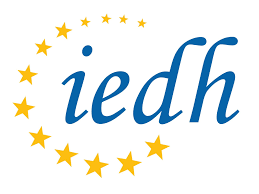 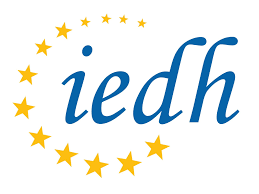 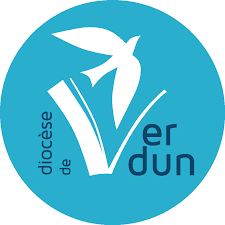 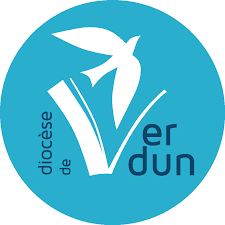 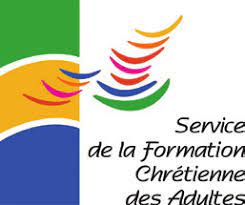 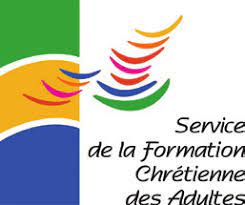 Inscription à la journée diocésaine : Gestion des conflitshttps://catholique-verdun.cef.fr/?p=369321 A renvoyer par mail : formation@catholique55.fr  ou Service de la formation, maison diocésaine, 29 rue de la Paix, BP 50090, 55103 VERDUN cedex. Avant le 15 septembre.Paroisse : ……………………………………………………………………………………………………………………………………(Eventuellement) Responsabilité ………………………………………………………………………………………Mme/ M./Sœur/ Père………………….…………………………………………………………………………………………Adresse : ……………………………………………………………………………………………………………………………………………...…………………………………………………………………………………………………………………………………………….J’accepte de recevoir des courriels de la part des Services diocésains   OUI    NON …………………………………………………………….……………………………………………………………e-mail (merci d’écrire très lisiblement afin d’éviter les erreurs de transcription)………………………………………………………………..@.........................................................Je m’inscris à une journée de formation « gestion des conflits » du□ Vendredi 4 octobre à Benoîte-Vaux Je commande mon repas à la restauration de Benoîte-Vaux (16 €)OUI           NON            (Bien barrer la mention inutile)9h-17 hGratuité Bien cordialement.         Marie-Noëlle SIMONET Service de Formation chrétienne